Unit 2 Lesson 2: Circular Grid1 Notice and Wonder: Concentric Circles (Warm up)Student Task Statement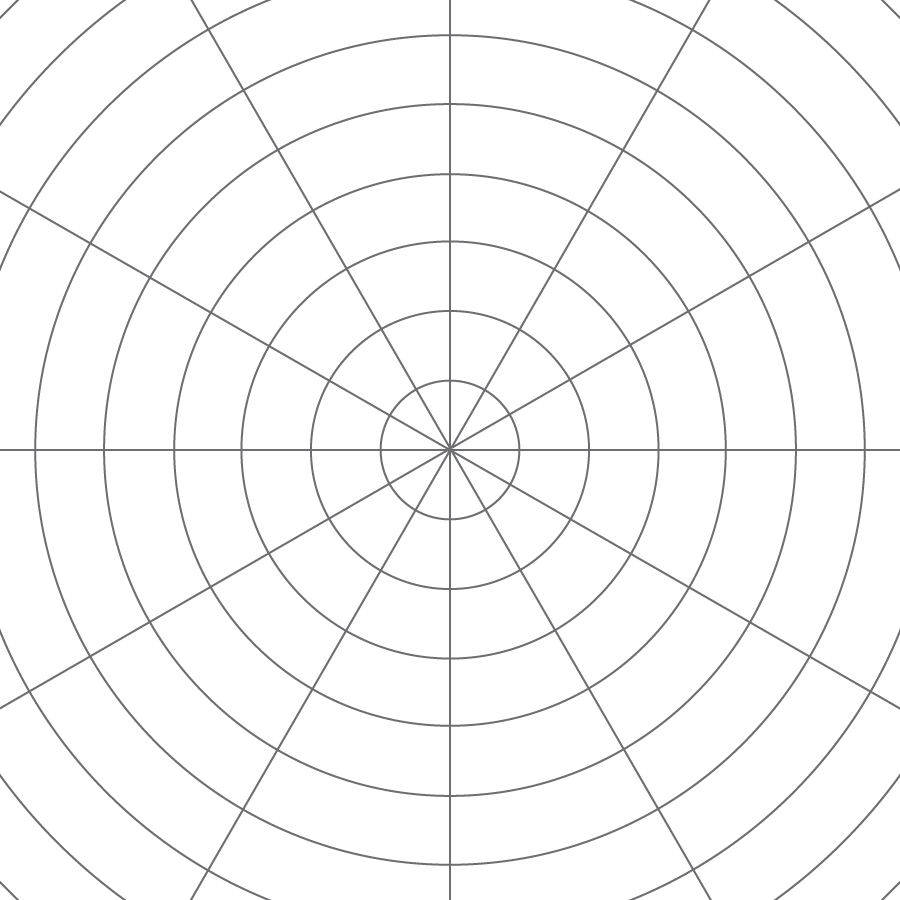 What do you notice? What do you wonder?2 A Droplet on the SurfaceStudent Task StatementThe larger Circle d is a dilation of the smaller Circle c.  is the center of dilation.Draw four points on the smaller circle (not inside the circle!), and label them , , , and .Draw the rays from  through each of those four points.Label the points where the rays meet the larger circle , , , and .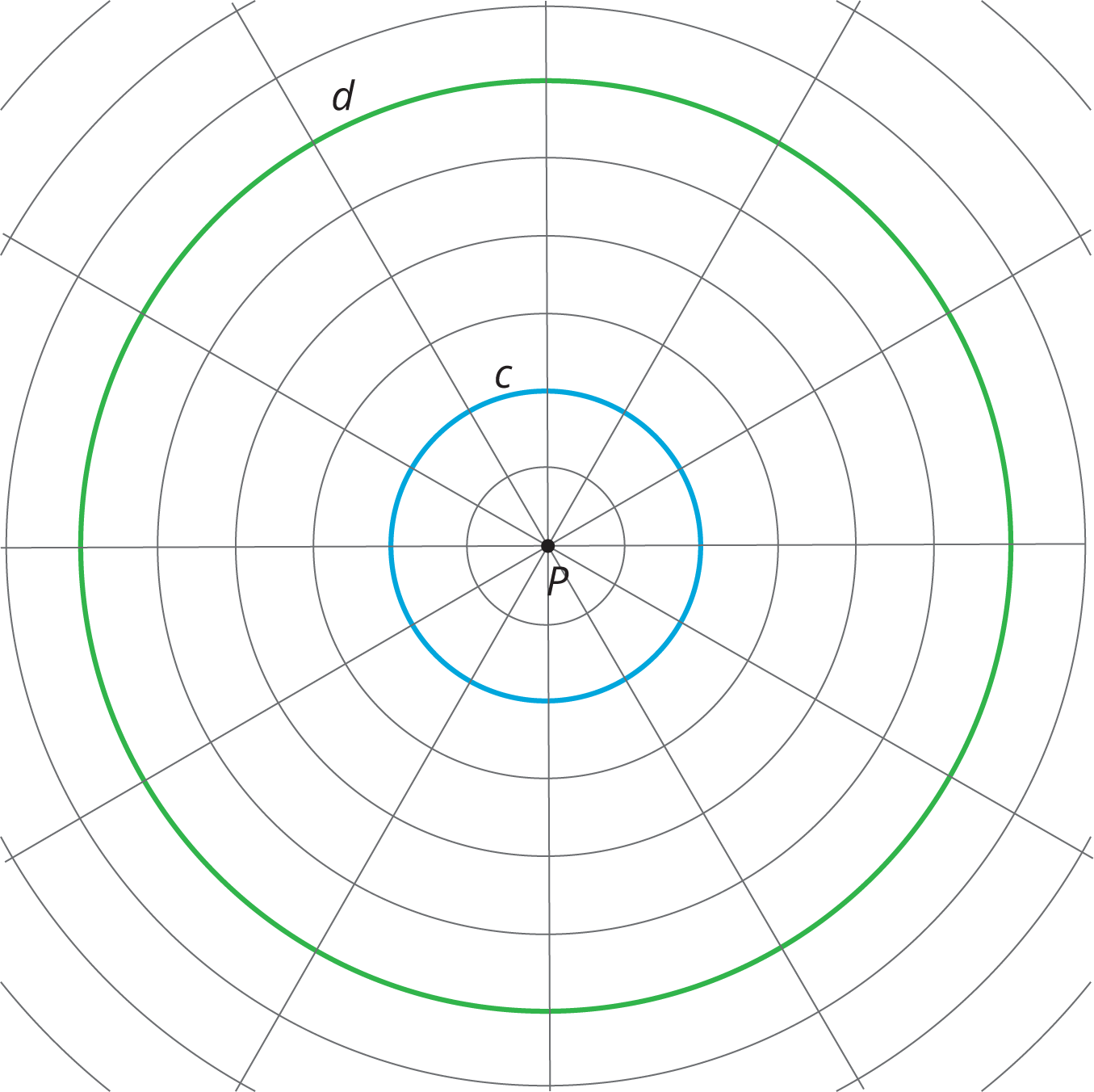 4. Complete the table. In the row labeled c, write the distance between  and the point on the smaller circle in grid units. In the row labeled d, write the distance between  and the corresponding point on the larger circle in grid units.5. The center of dilation is point . What is the scale factor that takes the smaller circle to the larger circle? Explain your reasoning.3 Quadrilateral on a Circular GridImages for Launch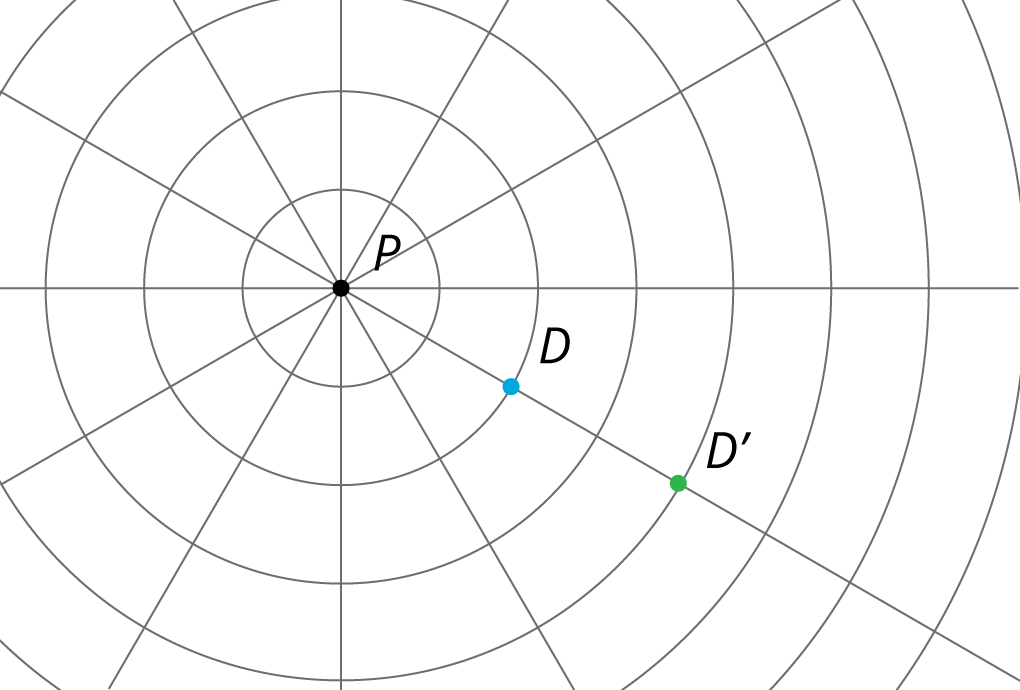 Student Task StatementHere is a polygon .Dilate each vertex of polygon  using  as the center of dilation and a scale factor of 2. Label the image of  as , and label the images of the remaining three vertices as , , and .Draw segments between the dilated points to create polygon .What are some things you notice about the new polygon?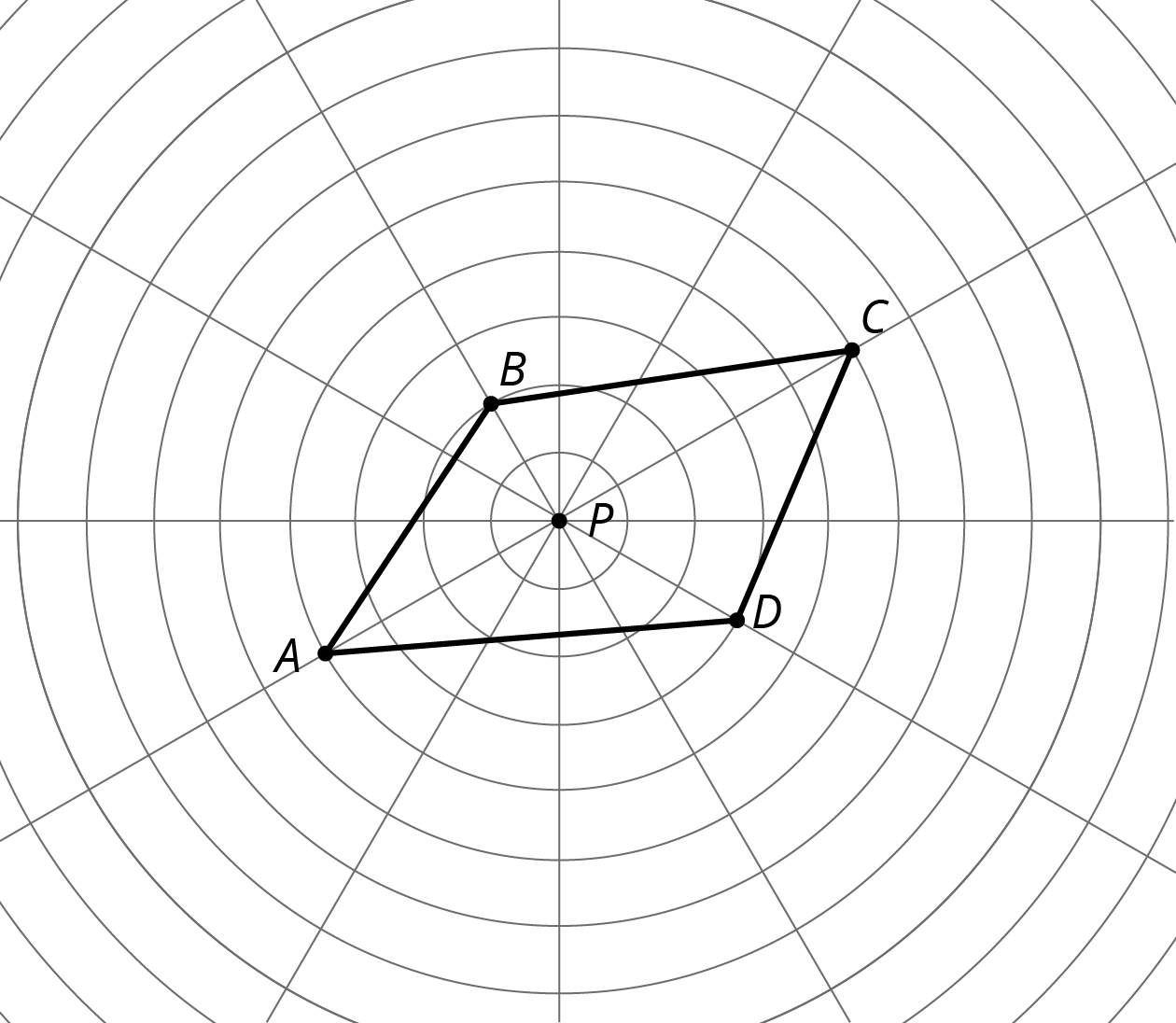 4. Choose a few more points on the sides of the original polygon and transform them using the same dilation. What do you notice?5. Dilate each vertex of polygon  using  as the center of dilation and a scale factor of . Label the image of  as , the image of  as , the image of  as  and the image of  as .6. What do you notice about polygon ?Activity Synthesis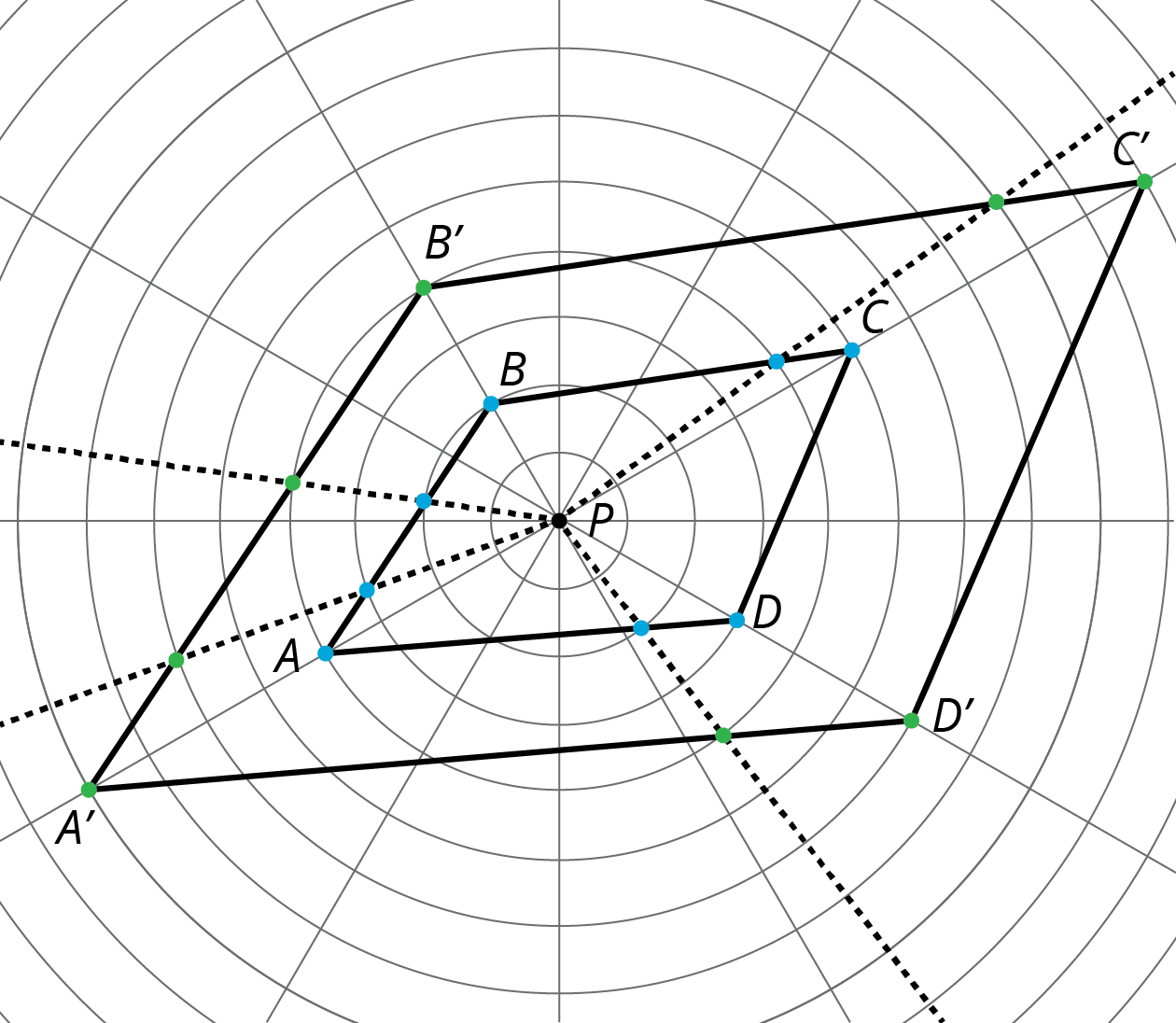 4 A Quadrilateral and Concentric Circles (Optional)Student Task Statement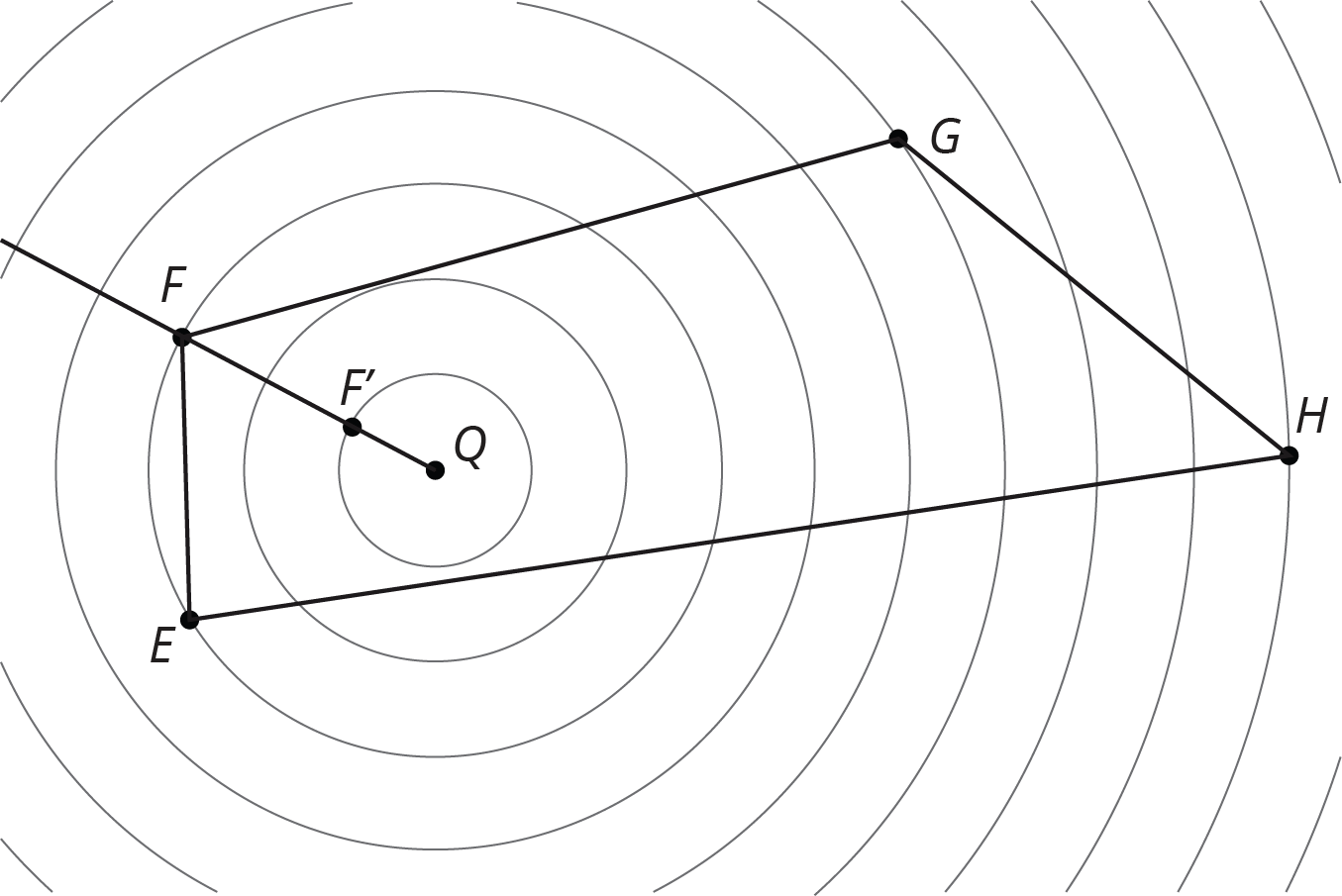 Dilate polygon  using  as the center of dilation and a scale factor of . The image of  is already shown on the diagram. (You may need to draw more rays from  in order to find the images of other points.)Images for Activity Synthesis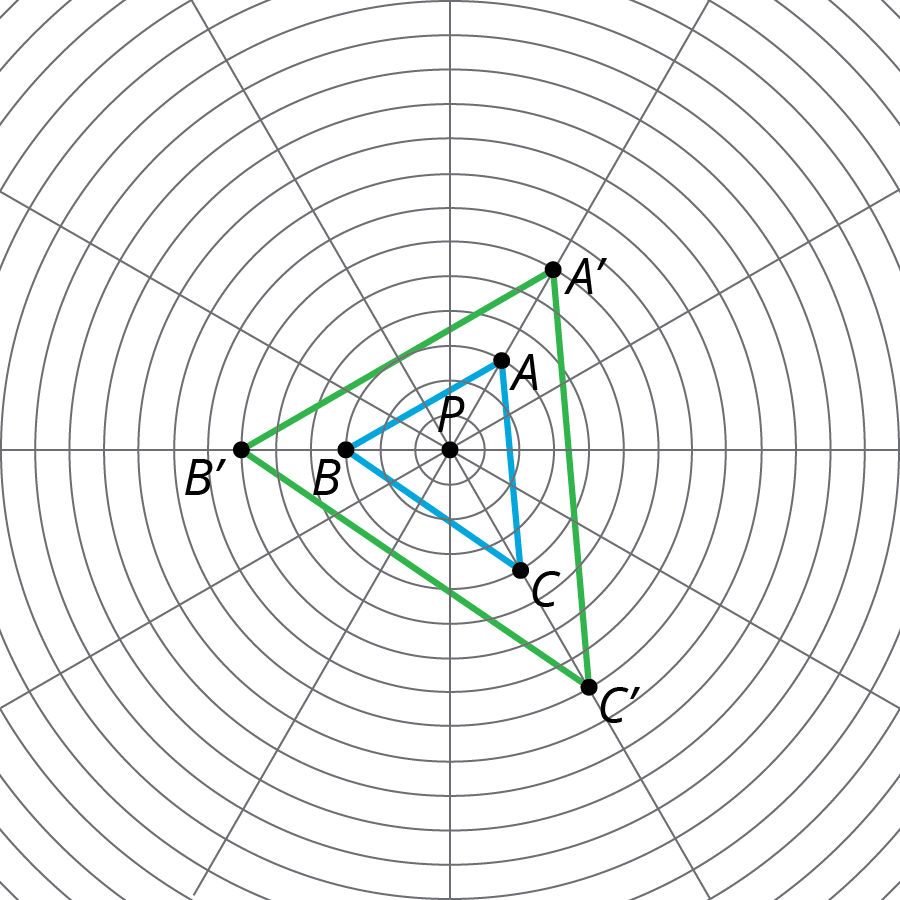 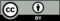 © CC BY Open Up Resources. Adaptations CC BY IM.cd